附件1：    ●参会注册方式：    统一采取线上报名方式，扫描下方的“铝加工”微信公众号，关注后可快速直接报名参会。请务必完整填写报名资料，凭报名的手机号码，获取报到的二维码，现场领取微信胸卡，免排队快速进场。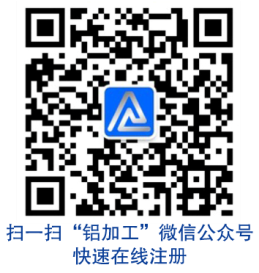     ●酒店预订方式：    会议指定酒店：广东嘉思高酒店    酒店地址：广东省佛山市南海区桂丹路乐安路段（中南农贸交易中心旁）    联 系 人：禤韵琪 0757-66688666-8801、13535837933    预订传真：0757-89961238预订邮箱：785552339@qq.com会议酒店订房信息会议酒店订房信息房型协议价精英客房（大床）358元/天/间高级客房（大床/双床）378元/天/间豪华客房（大床/双床）408元/天/间会议酒店银行信息会议酒店银行信息      南海农商银行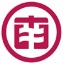     户名: 广东嘉思高酒店有限公司    账号: 8002 0000 0041 9727 6    开户行: 佛山市南海农商银行罗村乐星分理处      南海农商银行    户名: 广东嘉思高酒店有限公司    账号: 8002 0000 0041 9727 6    开户行: 佛山市南海农商银行罗村乐星分理处